ПРЕДЛОГ ФИНАНСИЈСКОГ ПЛАНА САВЕЗА ПЧЕЛАРСКИХ ОРГАНИЗАЦИЈА СРБИЈЕза период од 1. јануара до 31. децембра 2024. године.Кандидат за председника СПОС-а, 		 Др мед. Родољуб Живадиновић		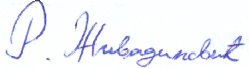 РАСХОДИ:РАСХОДИ:План:1. Грејање	110.000,002.Електрична енергија80.000,003. Инфостан 90.000,004.Канцеларијски материјал50.000,005.Санитарни материјал25.000,006.Потрошни материјал (канап, папир...)50.000,007.Трошкови телефона450.000,008.Поштарина (часопис и остали материјали)1.800.000,009. Превоз око слања часописа и остале такси услуге 80.000,0010.Фотокопирање50.000,0011.Стручна литература (претплата)80.000,0012.Штампање часописа “Српски пчелар“ без ПДВ     2.900.000,0013.Репрезентација                 75.000,0014.Ручак за Скупштину150.000,0015.Ауторски хонорари, друга примања, примања по уговорима и одлукама ИО1.400.000,0016.Градски превоз – маркице за превоз (запослени)	72.000,0017.Амортизација1.100.000,0018.Службени пут органа СПОС-а, редакције и радних тела СПОС-а700.000,0019.Провизија банке80.000,0020.Трошкови одржавања основних средстава60.000,0021.Порез на пословни простор60.000,0022.Интернет услуге	500.000,0023.Порези и доприноси 4.600.000,0024.Чланарина – Апимондија и Апиславија 70.000,0025.Чланарина пословним удружењима (НАЛЕД)60.000,0026.Финансијски расходи и таксе60.000,0027.Остали расходи60.000,0028.Трошкови Петнаестог државног пчеларског сајма500.000,0029.Закуп хале 2 Београдског сајма800.000,0030.Део прихода од Сајма у Врању за плаћање граду Врању по уговору200.000,0031.Камата на дугорочни кредит за Погон за прикупљање и пласман меда пчелара СПОС-а „Наш мед“ доо 1.440.335,0032.Дугорочни кредит  за Погон за прикупљање и пласман меда пчелара СПОС-а „Наш мед“ доо2.014.670,0033.Дигитална апликација за часопис ”Српски пчелар” 200.000,0034.Трошкови ГИЗ пројекта (за младе пчеларе) 2.600.000,0035.Трошкови пројекта ЕУ и ЕУ Ресурс центра за цивилно друштво у Србији „Заговарање измене преосталих прописа неприлагођених прописима ЕУ у сектору пчеларства, уз учешће широког фронта заинтересованих пчелара и грађана” са израдом дигиталне апликације за грађане МЕДОТЕКА за промоцију потрошње пчелињих производа 1.766.570,0036.Нето примања – књиговођа 	1.250.000,0037.Нето примања – технички секретар1.431.000,0038.Нето примања – референт за економско-административне послове1.355.000,0039.Нето накнада – председник	1.500.000,0040.Нето примања главног и одговорног уредника часописа „Српски  пчелар“ 1.125.000,0041.Пренесени дуг за накнаде из претходне године 250.000,0042Финансирање пројеката значајних за пчеларство 50.000,00УКУПНИ РАСХОДИ:	УКУПНИ РАСХОДИ:	                      31.294.575,00ПРИХОДИ:ПРИХОДИ:План1.Приходи од чланарине и часописа без ПДВ              22.000.000,002.Приходи од реклама и огласа               1.400.000,003.Камата на слободна средства                     30.000,004.Приходи од Петнаестог државног пчеларског сајма (излагачи + улазнице)                2.600.000,00                     5.Приходи од Седмог пчеларског сајма југоисточног Балкана                     900.000,006.Приходи од ГИЗ пројекта (за младе пчеларе)                  2.600.000,007. Приходи од пројекта ЕУ и ЕУ Ресурс центра за цивилно друштво у Србији „Заговарање измене преосталих прописа неприлагођених прописима ЕУ у сектору пчеларства, уз учешће широког фронта заинтересованих пчелара и грађана” са израдом дигиталне апликације за грађане МЕДОТЕКА за маркетинг потрошње пчелињих производа                  1.766.570,00УКУПНИ ПРИХОДИ: УКУПНИ ПРИХОДИ:                 31.296.570,00